Język  angielski -    grupa    Biedronki           17.11.2020r        Hello  children!  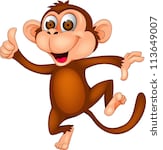 Drogie dzieci! Przywitajcie się ładnie po angielsku z waszymi rodzicami oraz ze swoją ulubioną zabawką. Pamiętajcie że aby powitać kogoś w języku angielskim mówmy do niego „ Hello”. Na powitanie zaśpiewajcie również ulubiona piosenkę małpki Cheeky pt. „Hello Cheeky"          https://www.youtube.com/watch?v=2-NWFCsh_RITeraz powtórzcie sobie nazwy wybranych części ciała. W tym celu obejrzyjcie  i  posłuchajcie piosenki. Wykonujcie ruchy razem z osobą z nagrania            https://www.youtube.com/watch?v=yRPTekNT4hs             EYES       EARS    MOUTH    NOSE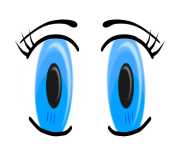 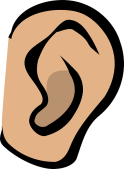 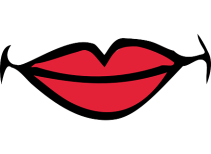 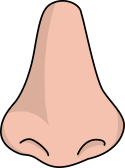           FINGERS       TOES      TUMMY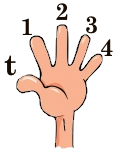 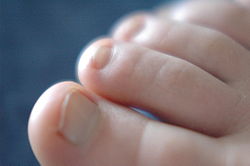 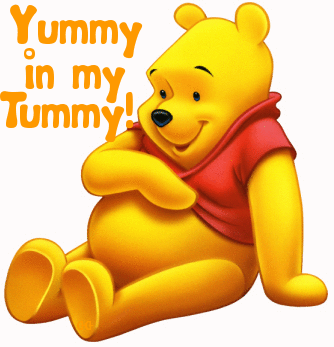 A teraz poproście do zabawy swoich rodziców. Przygotujcie karty z ilustracjami różnych części ciała, które prosiłam żebyście zrobili na poprzedniej lekcji (załączona karta pracy). Odwróćcie je obrazkami do dołu i poproście rodzica aby wyciągał dla was kolejne karty. Kiedy rodzic pokaże wam konkretną kartę musicie nazwać daną cześć ciała po angielsku. Zabawę   powtórzcie kilka razy. A teraz jeszcze raz obejrzyjcie i posłuchajcie historyjki pt. „Look at me”  o tym jak Cheeky i Rory wybrali się do cyrku. Słuchajcie uważnie i powtarzajcie w trakcie oglądania historyjki, nazwy różnych części ciała, pokazując je jednocześnie na sobie. https://www.youtube.com/watch?v=xroGQztr5pY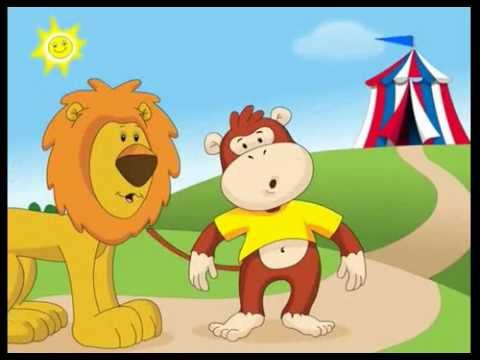 Na koniec zaśpiewajcie  piosenkę  żeby pożegnać się z małpką Cheeky:https://www.youtube.com/watch?v=vyxrwjQrkPgW wolnej chwili możecie wykonać załączoną kartę pracy (poprawić po śladzie zaznaczone części ciała i nazwać je po angielsku)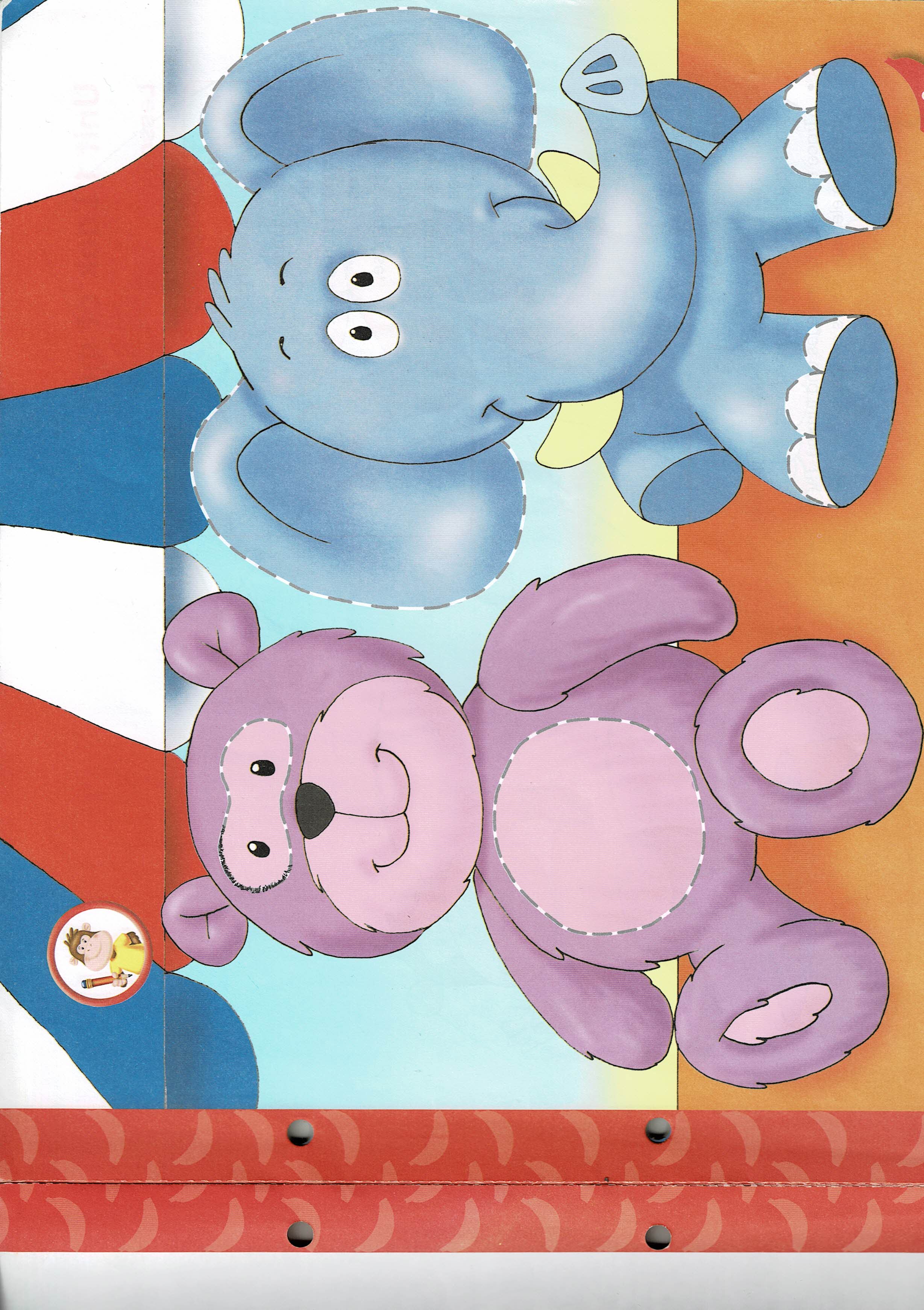 